THE ASSOCIATED STUDENTS OF THE UNIVERSITY OF HAWAI‘I AT MĀNOA2465 Campus Road, Campus Center Room 211AHonolulu, Hawaii 96822General Senate Meeting #7 of the 110th SenateSeptember 27, 2022, 5:00pmZoomOPENINGCall to OrderPresident Ramirez called the meeting to order at 5:16pm on Zoom.Roll CallPresent: 	[21] President Ramirez, Vice President Kasal-Barsky, Treasurer Dizon, Secretary Cha, SAL Chen, SAL Hermoso, Senator Bruce, Senator Crowell, Senator Dulai, Senator Genova, Senator Goo, Senator Kang, Senator Kim, Senator Kirwan, Senator Lum, Senator Martin, Senator McCartan, Senator Sambrano, Senator Stewart, Senator Tran, Senator YeeExcused Absent: 	[2]  SAL Stephens, Senator SantiagoUnexcused Absent:	[0]Excused Late:	[0]Unexcused Late:	[0]Excused Early Departure:	[0]Unexcused Early Departure:	[0]On Leave:	[0]Advisor:	[2] Advisor Manini, Advisor HealaniEx Officio:	[0]Guests:	[0]Reading & Approval of MinutesPresident Ramirez			We usually do Reading and Approval of Minutes next but we don't have them ready just yet, so we're going to skip over them and table them for the next time. Then the next thing that we'll typically do is see if there's any testimony. It's unlikely that we have any at the moment, but then we can see if anybody has anything we can review and read to the Senate. We do have opportunities for people to indicate any kind of complaints or any comments that we can later use for investigating. Then the next thing we will do is go to Reports by the Executive Officers, such as me, Hayden, Min Ji is now an officer, and Melvin who's the Acting Treasurer. And so what I'll do is ask "May I entertain a motion to go to our Reports?" Then somebody could say "Set motion," and then after that another person can say "Second."  Anyone can raise their hand if they want to do that.Treasurer Dizon				Motion to move to the Reports section.SAL Hermoso				Second. 					Motion passes.		Official CorrespondenceTestimonyREPORTSExecutivePresidentCongratulations to new Senators and SecretaryMahalo to those who stepped up for filling vacant positionsNew members will fill out committee placement form and meet with VP and PresidentPresident Ramirez			Thank you. So, we will go to our next agenda item. I have a few things to mention. I first wanted to say thank you to everybody for attending our first meeting with the new Senators. Congratulations for being elected. Also, congratulations to Secretary Min Ji for winning their seat as well. And then I also want to give a big mahalo to Kate, Quinn, Melvin, and everybody who stepped into our Exec positions when we had them vacant. So thank you to those people who really helped us out during the vacancies. Normally in the spring, we do our General Elections, to bring in people but we did have a lot of vacancies. The next thing, which I'm going to be sending out an email about and also need the current Senators that have been here to fill out, is to update the committee placements. For new senators, we have something called committees and there was an orientation that you all took, an asynchronous orientation, that did indicate some of the committees that go into. I will be sending out a link that everybody can fill out to indicate their ranking for what they would prefer for committee placement. I also have a temporary one that we will be reviewing later in this meeting. These placements will just be for a week until our next Executive Committee Meeting. And with that, I'm going to hand it off to Hayden.Vice PresidentASUH Office Procedures Orientation with Healani Brief ASUH OverviewVice President Kasal-Barsky		I just want to say welcome to all the new senators. We're really happy to have all of you. Healani is not here, so we're going to skip over the office procedures orientation. But we're ready for a brief presentation that we want to share with all of you, it's kind of like an introduction presentation.President Ramirez			So this is just to get people a little bit more familiar with our concepts and what we do. I will be doing the welcome part, the meeting structure, and the first half of tips, and Hayden will do policies, roles, and the last part of tips. Here is some background information about ASUH. It has been 110 years since it's been operating, helping students, and causes in many ways, which is significant since the University of Hawaii has been around for a little bit longer than that, so we've been an organization for about the same time that the university has been operating. And then some of the things that we have done in the past is we have done a town hall about Mauna Kea, which has been a big issue on another island- it's really highly debated- which is about occupation of one of the sacred lands on Big Island. I wasn't involved that year, but there was a town hall where they did have speakers come in and discuss some different stances during that town hall. In the previous years, we've had free ʻOlelo classes, which is the language in the islands. That was a free class that we did the funding for. In the past for finals we do  Sinclair Study Night where we provide meals and refreshments to students that are using the Sinclair Library during finals week. And then in the last seven years, when we've given out scholarships and grants, it has amassed to more than $100,000. So we've allocated that amount to students every year for the last seven years. Before then it has been just a little bit below that and varied. This next section is Hayden's.Vice President Kasal-Barsky		We're going to go over policies. So how ASUH runs it is that we have a main constitution, bylaws, and rules that we have to follow in order to make sure that we're running an organization that's organized. Our constitution basically lays everything out. including our roles, operations and duties. Rudy, can you go over this next part?President Ramirez			Yeah. We use what's called Robert's Rules of Order. We're going to go a little bit over that in the next few slides of this presentation. With Robert's Rules of orders, that's where I could entertain a motion and someone says "said motion", someone would say "Second", or somebody can do other things like point of order or other concepts that we can go over in a moment. But we do utilize that. Then with our rules, we do talk about some things such as how specific those can be, especially in terms of deadlines for certain things. And then we do, of course, follow other policies that are laid out to us like the Board of Regents policies, and policies that relate to the campus and the state level. Vice President Kasal-Barsky		Yeah, so down here is our amount for this year's budget. A big part of what we do is award money to student groups on campus, programs, and a lot of other scholarships.President Ramirez			So, there are a few types of meetings that you will be attending. There's what's called an ECM, which is short for an Executive Committee Meeting, and that's going to be for SALs, Executive Officers, which is your President, your Treasurer, your Secretary and Vice President, and if you are in a chair role or vice chair role, more likely the chair, you would be attending those meetings as well. They're going to be staggered every other week. Today we're doing a GSM so we can bring in the new senators to be familiarized with our concepts and so they can be integrated as soon as they can and so you all can feel a sense of what you can be doing the next few months essentially. With Executive Committee Meetings, we do go over a couple of things. We will be introducing proposals such as Senate Bills, Senate Revisions and Senate Resolutions. Those are the three main things that we go over and introduce, and we push them on to what are called committees, based on how relevant they are to those bills. The committees will then be reviewing them, marking them up, and seeing if there's any edits they want to make, or if it's good as is, it can just be sent back to the General Senate. The General Senate Meetings are generally going to be every other week too. So we're doing a General Senate Meeting today and then next Tuesday, we're going to have the ECM. That's also why I'm going to be asking at the end of this meeting for everybody to look for an email where I'll send out that link for filling out your committee placement so by this weekend we can have some people indicate their interest in committees and if they want to be more in a leadership role too to be in the ECM. That's what we're gonna be shooting for with that timeframe. And then also with the ECM, we have what's called Awards for Service which are done at the end of the month. We submit what's called a rate sheet and we do rate Executive Officers. If you are in a chair or vice chair role, you will be rating your committee members too. And that, including their attendance and if they met certain deadlines, will determine Awards for Service. In general Senate meetings, we also do majority voting. So the majority votes on a Bill or Resolution or Revision to have it approved or not approved, and for some things, we have to do a two thirds majority approval. There's also campus wide committees. With campus wide committees, they are going to be related to specific functions, groups, or communities. They usually are meetings with admin, faculty members, or sometimes there are community members in those committees. We're going to be indicating some of those opportunities when they open up too, so you'll be familiarized with those opportunities if you are interested in joining them.Vice President Kasal-Barsky		Okay, so these are all of our different committees that Rudy was mentioning earlier. They all have different roles. Campus Life basically does event planning around campus, so in the past we've done Sinclair Study Nights, professional headshot events, blood drives, and more. It's the committee that directly plans events and tries to foster community between the Senate and students. Elections coordinates elections for ASUH. We just had our current election, and we have our main election in the Spring. Internal Affairs  mainly deals with campus wide committee placements and everything related to our Constitution, Senate Rules, and Senate Bylaws. They make sure that we are following the Senate Rules and following the Constitution. And if there were to ever be a rule that we didn't agree with, or that's  outdated, then they would directly work with us to get that resolved. Investments and Long Range Planning, works with our consulting manager on our investment investment portfolio and generates quarterly reports to the Board of Regents which is super important. External Affairs deals with how ASUH presents itself externally. Student Affairs, which is the committee that I chair, deals with everything non-academic student related, so in the past we've worked on environmental justice, addressing other social issues, food insecurity, and other stuff like that. Undergraduate Academic Affairs  is kind of like Student Affairs, but it works on things that are specifically academic related. They also do a lot of scholarships in UAA. And finally, Finance works with RIOs for RIO funding, reviews Senate Bills, and anything else finance related in the Senate. Do you want to add anything?President Ramirez			No, that’s perfect. So those are the main things and when I do send out the link, just pay attention to what stands out to you, what you'd be interested in performing, and doing your work mostly for.Vice President Kasal-Barsky		Okay, so Executive Officers in the Senate are the President, Vice President, Treasurer and Secretary. The President, which is Rudy right now, overlooks the entire Senate to make sure that everything is running smoothly. The Vice President, which is the role that I'm in right now, aside from helping the President with anything that they need, I mainly overlook committees and make sure that I'm there for anything that certain committees need help with. I also look over leadership development, so I'll plan trainings throughout this year. Treasurer mainly puts together our budget and takes care of any fiscal things for ASUH. Secretary takes meeting minutes, does attendance, and makes sure that we have proper documentation for what happens in meetings.Our advisors provide guidance on the overall functions of ASUH. SALs are also in leadership positions, but unlike normal senators, they represent every college, so the student body as a whole. Office Staff process fiscal and administrative paperwork and do all of the behind the scenes tasks.President Ramirez			I will do the first half of this slide, and then Hayden will do the second half. In our meetings, we do have several kinds of motions, or types of actions to get things initiated. We use this process so everybody can participate, it is organized a lot better, and it's not going to be chaotic. You've heard me already say, "Can I entertain a motion?" And that is a way for me to go to the next item once we have approved the motion. So I might say, "Can I entertain a motion to  review and approve our meeting minutes?", or "Can I entertain a motion to review a special order?", or "Can I entertain a motion to go to the next agenda item?" And then to get that started, one would say, "Said motion" or if I wasn't the one to initiate that, you can say, "I move to .." and then you would indicate what you want to do, whether it's go to a vote, end discussion, change some wording, or make adjustments. Those are some primary examples. To do that you can raise your hand. You can do it physically if you're here or you can also do it through zoom with that function. And you've heard some people say "Second" to confirm what's been initiated. The other thing that we do is voting. There are a few ways that we vote. I can initiate a roll call vote in which the Secretary will go off the list to record each vote as "Aye", "Nay", or "Abstain." "Aye" is a yes and "Nay" is a no. If you vote to abstain, you could be neutral and don't want to weigh in. And with Zoom we can use the thumbs up for approval or you can put the "X" to vote "Nay." Vice President Kasal-Barsky		It can be a little confusing, but we can demonstrate to all of you as time goes on. So, this is just additional information and a timeline for when things need to be done. Usually the 30th or the 31st, depending on the month, is when rate sheets are due. Rate sheets are where you have the opportunity to rate your fellow Executive Officers and committee members if you're in a committee. We'll give you a reminder a week saying, "Get your rate sheets in." Usually we need a one hour advance for letting us know if you're going to be late before Awards for Service are really affected. Also, five days after meetings is when you want to submit any minutes and codified bills or resos, just so we have that on hand. And if  you're chairing a committee, you have to give the office staff a notice forty eight hours at least beforehand that you're going to have meetings. They need time to post about it. And chairs and vice chairs are required to submit two rate sheets for their committees. President Ramirez			If you have any questions, please reach out to us through email. You can also clarify with the office or advisors too, and this is our number.Vice President Kasal-Barsky		Yeah, and don't worry too much about bills and resos and what those mean. I'm going to make a separate training for all of the new senators, to get familiar with what bills and resolutions are and how to write them.President Ramirez			Okay, we're going to go to the next thing. This relates to the Treasurer. I do want to mention that they can also say "No Report", but there's notes that have already been outlined, so we can look at that too. TreasurerRate Sheets due 9/30/22Cash Memos still being generated for Spring 2022Recent memos will be drafted soonTreasurer Dizon				Like Hayden said, turn in your rate sheets this month. Apparently last month there were a couple people late in submitting them. We're still trying to figure out what's going on with the Spring semester's Awards for Service. That's what we're currently working on. And the memos for August and September will be drafted soon, but I have to train the new Treasurer on how to do it because the office hasn't released the August yet to me. End of report.President Ramirez			Our Advisor, Healani, is raising her hand. Healani, would you like to mention anything?Advisor Healani				Thank you so much for recognizing me. I just wanted to clarify that we need a notice of your meeting seventy two hours at the very least, but ideally five days, before your meeting, because in order for your meeting to be an official meeting, we need to give public notice forty eight hours in advance. And this forty-eight hours needs to be two working days in advance. It does not include the weekends. The other thing I wanted to clarify is on the August Rate Sheets. In order to expedite the memos to be processed in a timely manner, we have to check the rate sheets, so if any of you have rated the wrong people or are missing people, we have reached out to you and notified you. I think we’re waiting for one person to correct their rate sheet. Thank you. President Ramirez			Thank you. SecretaryPresident Ramirez			This one is optional. Like I said, I want to thank Kate so much for her help in the Secretary role. And Quinn Goo as well. That was very helpful over the summer. But Kate, do you want to mention anything? Interim-Secretary Crowell		No report.Secretary Cha				No report.AdministrativeAdvisorPresident Ramirez			Alright, thank you. Okay, so we can also go to administrative reports, which are our advisors. Bonnie? And also Healani, if she wants to mention additional things too?Advisor Manini				I wasn’t sure if we were going to go back up to the Office Procedures Orientation Presentation with Healani since she joined the meeting later. Is there any intention to do that or not? Just want to clarify that. And then I just want to say welcome to all of the new folks. I’m looking forward to working with all of you. Thank you.President Ramirez			Yeah. Healani, I did mention that you are planning an orientation and for people to respond to your email to be able to attend. Are there additional dates?Advisor Healani				Thank you, Rudy. Yes, I did send out an email for the Office Procedures Training. I have done a survey previously and it looked like Friday was the best day for most people but that was before the new senators came in, but I'm open to doing two if that's more convenient because I know some people are just coming to school either Monday, Wednesday, Friday, or Tuesdays and Thursday. So Friday and Tuesday I'm open to doing the workshop and it'll be on Zoom so it should be more convenient, hopefully, for people to attend. I'm going to wait until Thursday and see where people are at in terms of the last survey I sent out. I'm just going to wait for that if that's okay and let you folks know. I can always push it back, but I want to do it as soon as possible because I think it's important, especially since you are passing bills. Thank you.President Ramirez			Thank you to our advisors. Operations ManagerJudicial BranchStanding CommitteesPresident Ramirez			So we're going to look at this highlight of what our committees have been doing over the past few months. If any of the chairpersons do want to mention anything, feel free to do so. If any chairperson does want to raise their hand, you can feel free to do so. If not, it's just indicated in our agenda.Campus LifeChairperson Lum					Our ProgressNoneOur PlansBlood DrivePotential Collaboration with Activities CouncilIssuesNoneMiscellaneousNoneElectionsChairperson Ramirez					Our ProgressResults ratified last FridayOur PlansNoneIssuesStill need a permanent treasurerMiscellaneousNoneExternal AffairsChairperson Goo					Our ProgressMeeting held last weekOur PlansBeginning preparations for AS(YOU)H WeekIssuesNoneMiscellaneousNoneFinanceChairperson Chen					Our ProgressRIO FundingOur PlansNoneIssuesNoneMiscellaneousNoneInternal Affairs Chairperson Kasal-Barsky					Our ProgressCommission of the Status of WomenGlobal Dean SearchAcademic Procedures CommitteeOur PlansNoneIssuesNoneMiscellaneousNoneInvestments and Long Range PlanningChairperson Hermoso					Our ProgressAuditInvestment Quarter wrapping up at end of the monthOur PlansNoneIssuesNoneMiscellaneousNoneStudent AffairsChairperson Kasal-Barsky					Our ProgressStudent Housing Student Food InsecurityMental Health ResourcesOur PlansNoneIssuesNoneMiscellaneousNoneUndergraduate Academic AffairsChairperson Ramirez					Our ProgressScholarships applications openColleges and Schools quality overview Our PlansNoneIssuesNoneMiscellaneousNonePresident Ramirez			I'm going to refresh the agenda on my end, just because there may be an update. Vice President Kasal-Barsky		Motion to move to the Special Orders section.Senator Lum				Second. 					Motion passes.Ad-Hoc SPECIAL ORDERSSenate Bill 13-23 TO APPROPRIATE FUNDING FOR HYBRID MEETING EQUIPMENT & SOFTWAREPresident Ramirez			Alright. So I'm going to be asking the introducer to explain why this is being introduced.Vice President Kasal-Barsky		Motion to open discussion and review Senate Bill 13-23.Treasurer Dizon				Second. 					Motion passes. President Ramirez			Okay. Kate, would you be able to explain the bill being special ordered?Interim-Secretary Crowell		Yeah, so basically this bill is to purchase meeting minute taking software, which is going to assist the Secretary and Vice Chairs for committees with doing minutes and completing them in a timely manner. This is especially important and helpful now that meetings are going to be conducted in a hybrid mode. That makes it a little bit more challenging than just having everything on Zoom or just having everything in person, and I think that this software and having this equipment will assist everyone in the future. President Ramirez			Thank you. So now people can raise their hand if they want to discuss this. Jason?SAL Chen				Yes, I think we need to motion to change the Senate Bill number to 13-23 according to the ledger. President Ramirez			Okay. Christian?SAL Hermoso				Motion to open for discussion.Vice President Kasal-Barsky		Second. 					Motion passes. President Ramirez			Thank you. Melvin?Treasurer Dizon				If we approve to purchase the software, how soon can we put it to use?President Ramirez			That would be after our meeting minutes for this meeting are approved in the next GSM. Christian?SAL Hermoso				Is this software going to be a one time purchase or will it be an annual payment with the subscription?President Ramirez			It does look like it's going to be purchased one time annually, and then it's set for $300 because that's going to be the price for one month times 12 with tax.Interim-Secretary Crowell		And we have it indicated in the bill that it's a 12 month subscription, so then the Senate next year can decide if this is software that continues to be needed and purchased, or if everything has returned back to fully in person and the Secretary and Vice Chairs feel that they don't need this anymore.Vice President Kasal-Barsky		Christian, do you have another question?SAL Hermoso				No. Thank you for clarifying. President Ramirez			Okay, does anybody have anything else?Advisor Manini				I'm putting notes in the chat box because the way the motions were handled was a bit tricky, but I think you all need to go back and address the bill number with a motion, a second, any discussion, and then voting on the change of the bill number.Vice President Kasal-Barsky		Motion to amend the bill number from “12-23” to “13-23”.Treasurer Dizon				Second. VOICE VOTE TO AMEND SENATE BILL 13-23 TO APPROPRIATE FUNDING FOR HYBRID MEETING EQUIPMENT & SOFTWARE					Vote was unanimously in favor; Motion passes. President Ramirez			If there’s any additional discussion, please raise your hands. If you click on the meeting minute taking software link, it demonstrates how it works. This was referred to us by Mark, who was our past Secretary. And the bill does include a provision that the login credentials will be for ASUH and it is to be used only for ASUH related purposes, such as committee meetings, General Senate Meetings, and Executive Committee Meetings. I'll get a few more seconds in case there's any more to be said.Senator Lum				Motion to approve Senate Bill 13-23.SAL Hermoso				Second. TWO-THIRDS ROLL CALL VOTE TO APPROVE SENATE BILL 13-23 TO APPROPRIATE FUNDING FOR HYBRID MEETING EQUIPMENT & SOFTWARE.Aye(s):  [20] Vice President Kasal-Barsky, Treasurer Dizon, Secretary Cha, SAL Chen, SAL Hermoso, Senator Bruce, Senator Crowell, Senator Dulai, Senator Genova, Senator Goo, Senator Kang, Senator Kim, Senator Kirwan, Senator Lum, Senator Martin, Senator McCartan, Senator Sambrano, Senator Stewart, Senator Tran, Senator YeeNaye(s): [0]Abstention(s): [0] 					Vote was unanimously in favor; Motion carries.Senator Lum				Motion to move to the New Business section.Senator Goo				Second. 					Motion passes.UNFINISHED BUSINESS & GENERAL ORDERSNEW BUSINESSPM#15 Recess Standing Committee Appointments Temporary President Ramirez			Okay, so this one I do want to explain real quickly. Somehow the formatting got very wonky. But, this is only temporary just until people do indicate what committee placements they would prefer. I did place the new senators mostly in Internal Affairs just so they can get familiarized with our policies. And like I said, this is just temporary. I don't want anybody feeling that this is going to be their committees forever. It's so we can have people complete the rate sheets by the end of this month which is also going to allow new people to get prorated for four days of their Awards for Service. Treasurer Dizon				Sorry I didn’t look at that yet. What’s the effective date for that one?President Ramirez			Today, if it’s approved. Kayla?Senator Lum				I'm sorry, but am I going to continue being the Campus Life Chair until the next appointment?President Ramirez			The next appointment should be by next Tuesday, so that's when I'll change things. It's just temporary.Senator Lum				Okay, just checking.President Ramirez			Yeah, once again, I do apologize for the formatting. Sarah?Senator Kim				This is what you want us to refer to for the September rate sheets? President Ramirez			Yes. Treasurer Dizon				Motion to approve PM#15 Recess Standing Committee Appointments Temporary.Senator Lum				Second. VOICE VOTE TO APPROVE PM#15 RECESS STANDING COMMITTEE APPOINTMENTS TEMPORARY.					Vote was unanimously in favor; Motion passes. OPEN FORUMPresident Ramirez			Okay. So, we're going to go into Open Forum and this can be an area where if you have any questions, you can ask them. If you might feel this question might be better asked afterwards and that it might be more time saving for everybody, that can be done too, but we want to address any pressing questions, concerns, or comments. Melvin?Treasurer Dizon				Is Healani still here? I have a quick question about this current PM as it relates to the rate sheet for this month. There’s not enough room for the new people on the rate sheets for the chairs.President Ramirez			Can I answer that? I did ask the office today to adjust the rate sheets to include the new Senator’s names and their proper committees. Treasurer Dizon				Not only that. I think it only went up to about five or six people. I can’t remember exactly because it’s been a month. I don’t remember the limit on the number of people you can rate. President Ramirez			That sounds more technical, but we can try to troubleshoot. Healani, would you like to add anything?Advisor Healani				Yes, so the Rate Sheets will take a little bit to edit. I’m so sorry, I’m on my phone so I wasn’t able to see some of the writing on the PM, but when is the effective date of the PM? President Ramirez			Today.Advisor Healani				Today? Okay. So for rate sheets, then, they would have to do a rate sheet for this month. That's my understanding and I could be wrong. But the fastest we could get those rate sheets corrected would be by noon tomorrow, because it might take a little bit to get that done and we were just informed before we closed the office. So, I wanted to communicate that it's going to take us a little bit and if it's effective today, then it's a bit complicated, but we'll get it done by tomorrow. Thank you.President Ramirez			Okay. Kayla?Senator Lum				Sorry, just a clarifying question while everyone is here- For the rate sheets for September that are due this Friday, I rated based off of PM #8, which was our last appointment, so for this week, do I have to submit another set of rate sheets to accommodate this PM?Treasurer Dizon				I think you would have to correct that because that’s an issue we had with the August one, when people weren’t rated. I think that’s what’s going to happen. Am I correct, Healani?Advisor Healani				That's my understanding of it and that's how we've been doing it. So for rate sheets, you would rate them from this day. For September, it's based on their performance from now to the end of this month, since it's now effective today. The rules of ASUH that were written by the students state that you have to rate everyone in your committee in order to get a cash award, and vice versa, so everyone in the committee has to rate the chair, vice chair, and the four executives in order to get a cash award. So if you're now adding students to the committee, and it's effective today, for September, then for September as a chair or vice chair or as a committee member, in order to qualify for a cash award, you would have to rate everyone that you're supposed to rate, which is everyone in your committee.President Ramirez			Thank you.Senator Lum				Does that mean for October we would have the new standing committees and we would only do rate sheets for the new standing?Vice President Kasal-Barsky		Correct.Senator Lum				Thank you.President Ramirez			Sarah?Senator Kim				Can we get the rate sheets to reflect the newly added Senators? Because I just checked and the new Senators’ names aren’t on there yet. President Ramirez			Earlier today I did ask, and I think Healani had mentioned that they're going to try to do that by tomorrow, but we'll give them some extra time just so they're not overwhelmed. Well, thank you for those questions, everybody. Are there any more questions? Melvin?Treasurer Dizon				Would it be possible to cancel any lateness for the rate sheets this month, since it won't be done until tomorrow? So no one gets no award for service for turning it in late.President Ramirez			We can probably waive the rules if there's any rules that do relate to submitting the rate sheets. I think that's a question for the advisors but it might be on the website too.Vice President Kasal-Barsky		Bonnie or Healani, are either of you aware of any rules related to that?Advisor Manini				There are rules related to you guys needing to do things within a certain timeframe. So, if there's any chance that you're not going to meet the timeframe, it's good for you guys to just suspend the rules related to time restrictions for the awards for service for the particular month you all are talking about, and then get that approved by the body. Then, if there's any problems later, that's in the minutes. The motion would be to suspend the rules related to timing of rate sheets for the award for service. You're talking about late submissions, right?Treasurer Dizon				Yes, because I believe if you turn it in too late, it does affect your award for service. Advisor Manini				Yeah, so you should be waiving the time limits for submission based on what you're concerned about Melvin. If that's the only part of it that you would want to waive, you could just specify that part, or you could do timing in general, so that you guys have more flexibility.Treasurer Dizon				Motion to waive time restrictions for September Rate Sheet Submissions.Vice President Kasal-Barsky		Second. TWO-THIRDS ROLL CALL VOTE TO WAIVE TIME RESTRICTIONS FOR SEPTEMBER RATE SHEET SUBMISSIONS.Aye(s):  [18] Vice President Kasal-Barsky, Treasurer Dizon, Secretary Cha, SAL Chen, SAL Hermoso, Senator Crowell, Senator Dulai, Senator Genova, Senator Goo, Senator Kang, Senator Kim, Senator Kirwan, Senator Lum, Senator Martin, Senator Sambrano, Senator Stewart, Senator Tran, Senator YeeNaye(s): [0]Abstention(s): [0] 					Vote was unanimously in favor; Motion carries.Treasurer Dizon				Motion to move the Closing section.Senator Goo				Second. 					Motion passes.CLOSINGAnnouncementsPresident Ramirez			For announcements, I'll send out an email about the rate sheets, because we are still adjusting some things. With the committee placement form, I'm going to be emailing that out to everybody, just in case the senators that have been involved prior to the election can also update their placements, if they want to change some things up. Yeah, so this an opportunity for all of you to indicate where you would like to go for committee placements. AdjournmentSenator Goo				I move to adjourn.SAL Hermoso				Second.Vote was in favor. Motion Carries. General Senate Meeting #7 was adjourned at 6:08pm. Respectfully Submitted,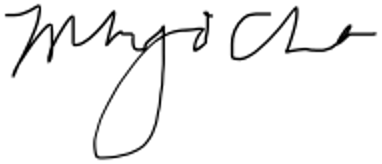 __________________________Min Ji ChaSecretary